COURSE FILE CHECKLIST1. Semester: 2. Academic Year:3. Course Title:4. Course Code & Section:5. Instructor(s):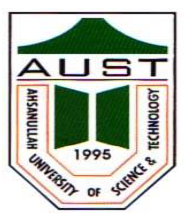 Ahsanullah University of Science and Technology (AUST)BangladeshNo.ItemRemarks1Course Outline2Course Specification3Weekly Routine with Consultation Hours4Students attendance record5Google Drive URL for the Lecture slides / Handouts6Quiz questions with marking schemes7Three samples from each quiz (highest, medium & lowest)8Final Examination Vetting Form9Final Examination question paper and marking schemes10Three samples of Final Examination answer scripts  (highest, medium & lowest)11Student feedback record (if any)12Direct Measurements of COs & POs13Course ReportCourse File Prepared by:Signature: __________________Name: Department: Date: Checked by:Signature: __________________Name: OBE Program Coordinator, Name of the DepartmentDate: 